How to Setup Network with AIW-341PrerequisiteMIO-5393 and setup Windows 10 on itAIW-341 module.Install DriverDevice driverPlease run the installer “FbUSBDeviceSetup.exe” (version v2.1.2.5) and follow the prompt to install driver.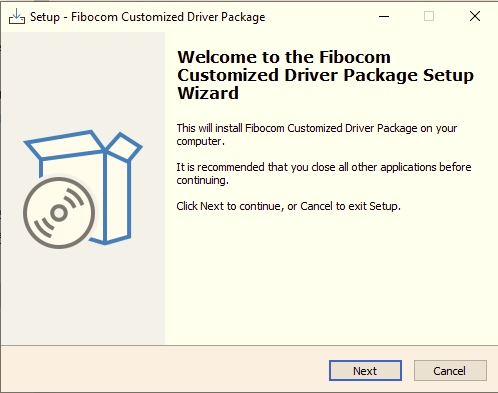 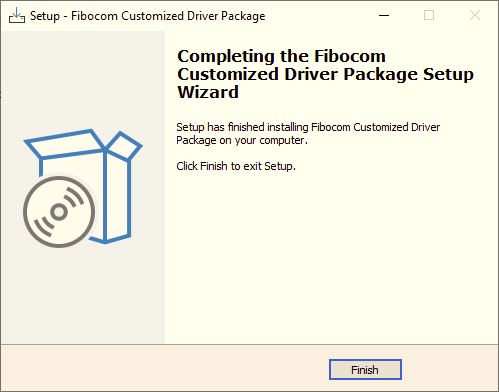 Check DeviceAfter driver installed, you will see the snapshot as below.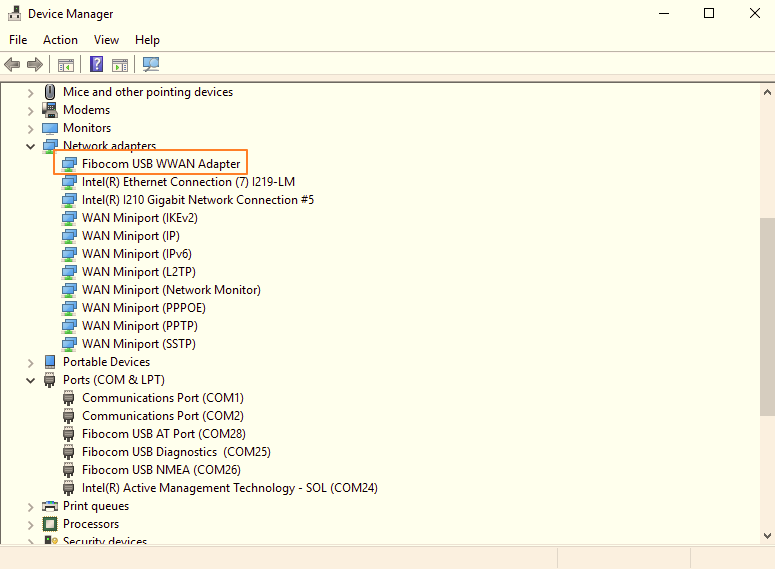 Function TestSpeed testThis is only for reference.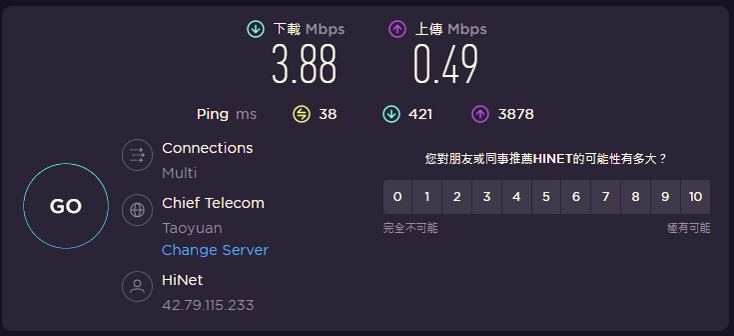 ReliabilityObserve the ping test at least 6 hours.AT commandCheck the number of COM port with AIW-344 in device manager.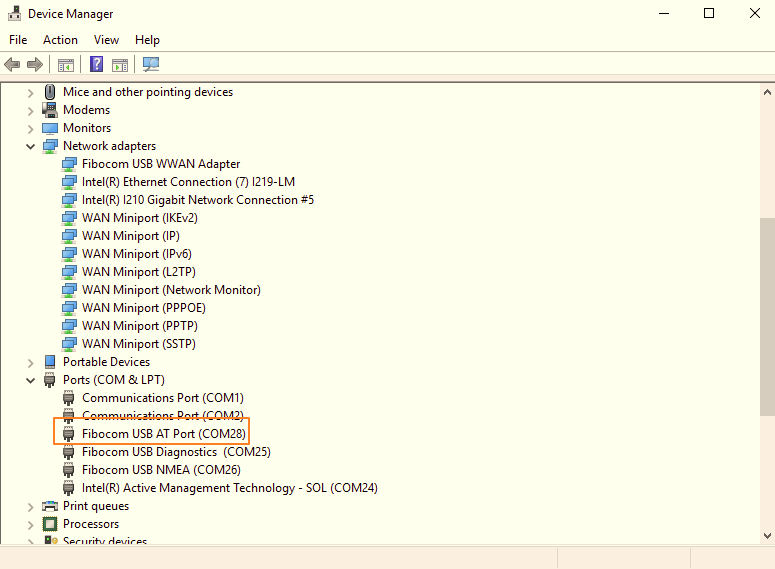 Access to AT command through terminal like putty.Please make setting as below:Baud Rate “9600”Data bits "8"Stop bits "1"Parity "None"Flow Control "None"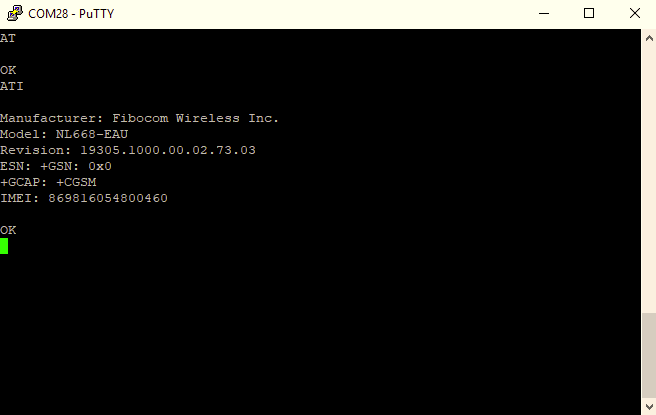 